В целях предупреждения детского дорожно-транспортного травматизма на территории муниципального образования «Ленский район»:1. Провести месячник по обеспечению безопасности дорожного движения, направленного на снижение детского дорожно-транспортного травматизма в Ленском районе (далее – месячник по безопасности дорожного движения) с 10 октября по 10 ноября 2021 года.2. Возложить контроль проведения месячника по безопасности дорожного движения на постоянно действующую комиссию по обеспечению безопасности дорожного движения Ленского района. 3. Утвердить план мероприятий проведения месячника по безопасности дорожного движения, согласно приложению к настоящему распоряжению.4. Ответственным за выполнение плана мероприятий по проведению месячника по безопасности дорожного движения, предоставить отчеты о проведенных работах в управление производственного развития администрации муниципального образования «Ленский район»,  в срок до 05 ноября 2021 года.5. Главам муниципальных образований Ленского района, комиссиям муниципальных образований по обеспечению безопасности дорожного движения:5.1. Организовать проведение месячника по безопасности дорожного движения на местах;5.2. Предоставить информацию о проведенных работах в управление производственного развития администрации муниципального образования «Ленский район», в срок до 05 ноября 2021 года;6. Главному специалисту управления делами (Иванская Е.С.) опубликовать настоящее распоряжение в районной газете «Ленский вестник» и разместить на официальном сайте администрации муниципального образования «Ленский район».7. Контроль исполнения настоящего распоряжения оставляю за собой. Планмероприятий по проведению месячника по обеспечению безопасности дорожного движения, направленного на снижение детского дорожно-транспортного травматизма в Ленском районеНачальник УПР                                                              И.А. БеляевМуниципальное образование«ЛЕНСКИЙ РАЙОН»Республики Саха (Якутия)Муниципальное образование«ЛЕНСКИЙ РАЙОН»Республики Саха (Якутия)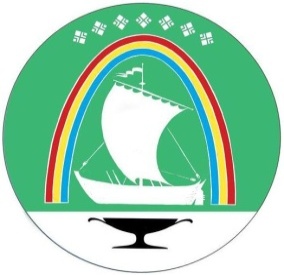 Саха Өрөспүүбүлүкэтин«ЛЕНСКЭЙ ОРОЙУОН» муниципальнайтэриллиитэ     РАСПОРЯЖЕНИЕ     РАСПОРЯЖЕНИЕ                          Дьаhал                          Дьаhал                          Дьаhал                г.Ленск                г.Ленск                             Ленскэй к                             Ленскэй к                             Ленскэй кот «06» _октября__ 2021 года                                № ___01-04-2072/1__                 от «06» _октября__ 2021 года                                № ___01-04-2072/1__                 от «06» _октября__ 2021 года                                № ___01-04-2072/1__                 от «06» _октября__ 2021 года                                № ___01-04-2072/1__                 от «06» _октября__ 2021 года                                № ___01-04-2072/1__                 О проведении месячника по обеспечению безопасности дорожного движения, направленного на снижение детского дорожно-транспортного травматизма в Ленском районе    И.о. главы Е.С. КаражеляскоПриложениек распоряжению и.о. главы№__01-04-2072/1__________от «_6 »__октября___2021 года№ п/пСодержание мероприятияСрок исполненияОтветственные1Рассмотрение вопроса о состоянии детского дорожно-транспортного травматизма и мерах по его предупреждению, вопроса об учебно – методическом обеспечении общеобразовательных учреждений для организации обучения детей безопасному поведению на дорогах, строительству автоплощадок, автогородков, проведение обследования прилегающих территорий дошкольных образовательных и общеобразовательных учреждений, наличие на них пешеходных переходов, дорожных знаков и т.д.Ноябрь 2021 годаКомиссии поселений по обеспечению безопасности дорожного движения2Освещение в средствах массовой информации основных аспектов предупреждения детского травматизма. Уделение особого внимания вопросам пропаганды применения ремней безопасности, удерживающих устройств и светоотражающих элементов на одежде, обеспечивающих безопасность детей на дорогах. Ноябрь 2021 годаКомиссии поселений по обеспечению безопасности дорожного движения, ГИБДД ОМВД по Ленскому району3Участие инспекторов ГИБДД ОМВД по Ленскому району в совещаниях с руководством и коллективами общеобразовательных учреждений, на родительских собраниях по вопросам организации работы по профилактике детского дорожно-транспортного травматизмаНоябрь 2021 годаГИБДД ОМВД по Ленскому району,МКУ «Районное управление образования» МО «Ленский район»4Проведение с детьми профилактических и разъяснительных бесед и занятий в общеобразовательных детских  учреждениях, проведение с несовершеннолетними конкурсов, викторин и соревнований, направленных на пропаганду соблюдения правил дорожного движения, формирование навыков безопасного поведения на дороге.Ноябрь 2021 годаГИБДД ОМВД по Ленскому району,МКУ «Районное управление образования» МО «Ленский район»5В рамках реализации государственной программы «Развитие образования в Республике Саха (Якутия) на 2016 – 2022 гг» приобретение световозвращающих элементов (фликов), распространение их среди школьниковНоябрь 2021 годаГИБДД ОМВД по Ленскому району, Комиссия по БДД,МКУ «Районное управление образования» МО «Ленский район»6Проведение  дополнительных мероприятий и профилактических акций, направленных на предупреждение детского дорожно-транспортного травматизма с привлечением представителей органов исполнительной власти, известных людей и т.дНоябрь 2021 годаКомиссии поселений по обеспечению безопасности дорожного движения, ГИБДД ОМВД по Ленскому району7Проверка автотранспортных предприятий и общеобразовательных учреждений, осуществляющих перевозки детей, на соответствие ГОСТ Р 51160-98 «Автобусы для перевозки детей. Технические требования»Ноябрь 2021 годаКомиссии поселений по обеспечению безопасности дорожного движения, ГИБДД ОМВД по Ленскому району8Проведение специальных проверок состояния технических средств организации и регулирования дорожного движения вблизи образовательных, спортивных и иных детских учреждений.Ноябрь 2021 годаГИБДД ОМВД по Ленскому району9Ужесточение контроля нарядами ДПС за соблюдение водителями режимов движения вблизи общеобразовательных учреждений, мест массового скопления детей, в связи с этим проведение дополнительных профилактических мероприятий на линии с использованием громкоговорящих устройствНоябрь 2021 годаГИБДД ОМВД по Ленскому району10Обеспечение неукоснительного выполнения требований приказа Министерства здравоохранения и социального развития РФ от 26.01.09. №18 в части представления «извещений» медучреждениями в ОВД.Ноябрь 2021 годаГБУ РС(Я) «Ленская ЦРБ»11Организация внедрения и использования технических средств фиксации правонарушенийНоябрь 2021 годаМО «Город Ленск»12Организация в школах и через средства массовой информации лекций и обучающих статей по навыкам оказания первой медицинской помощи пострадавшим в ДТПНоябрь 2021 годаГБУ РС(Я) «Ленская ЦРБ» 13Проведение профилактических операций «Контроль трезвости», «Контроль скорости», «Такси», в том числе по проверке транспортных средств, осуществляющих перевозку людей, наличия детских удерживающих устройств в соответствии с требованиями Правил дорожного движения Ноябрь 2021 годаГИБДД ОМВД по Ленскому району совместно14Проведение комплексных проверок прохождения обязательных предрейсовых и послерейсовых медицинских осмотров водителей автобусовНоябрь 2021 годаГИБДД ОМВД по Ленскому району совместно15Проведение заседания районной комиссии по обеспечению безопасности дорожного движения по итогам проведения месячникаНоябрь 2021 годаРайонная комиссия по обеспечению безопасности дорожного движения16Представление отчета о проделанной работе в Министерство транспорта и дорожного хозяйства РС(Я)Ноябрь 2021 годаРайонная комиссия по обеспечению безопасности дорожного движения